Hello, Year 4. Hope you’ve had a nice Easter break- even if it has been different to normal. We have provided some guidelines for your child’s home learning.  We appreciate that these are stressful times for all involved. Where possible, please encourage your child to complete the learning outlined below. We appreciate that in some cases this may not be possible. Please try your best and don’t get too worried about it.  Most importantly stay safe and enjoy this time with your family.  From Mrs Cornish and Mrs Emanuel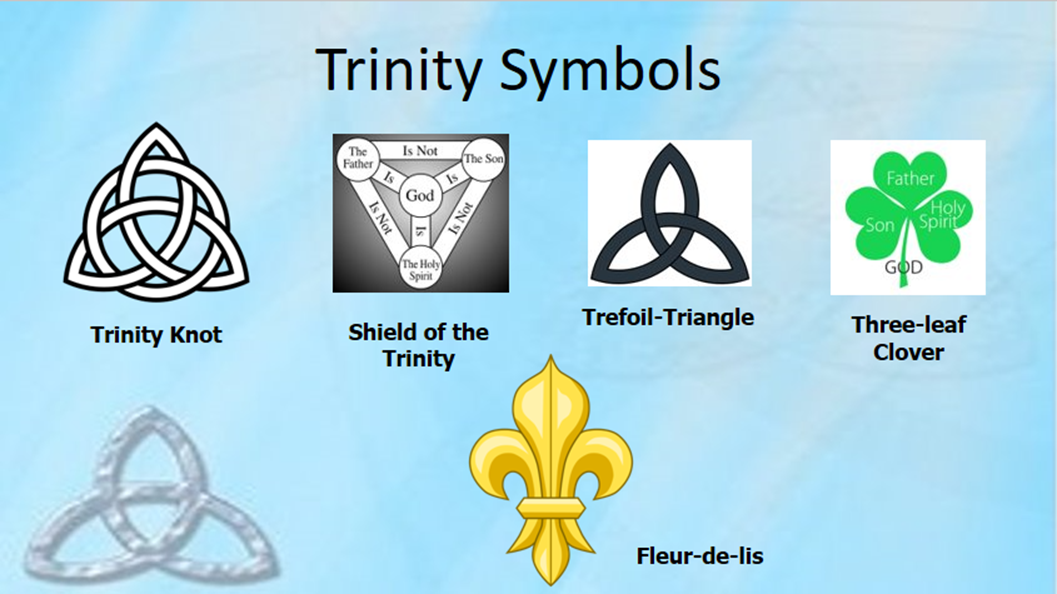 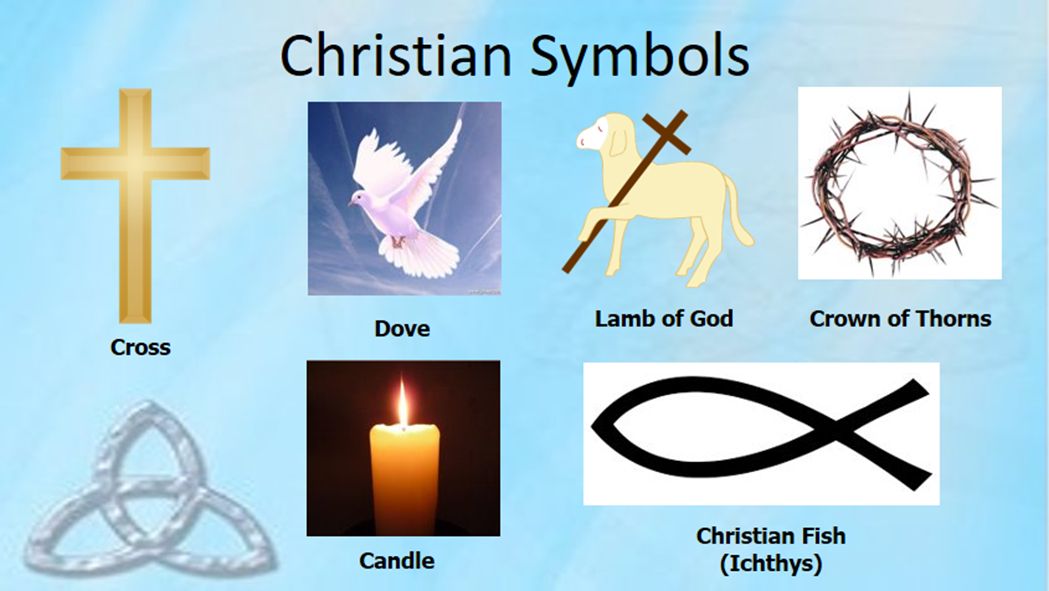 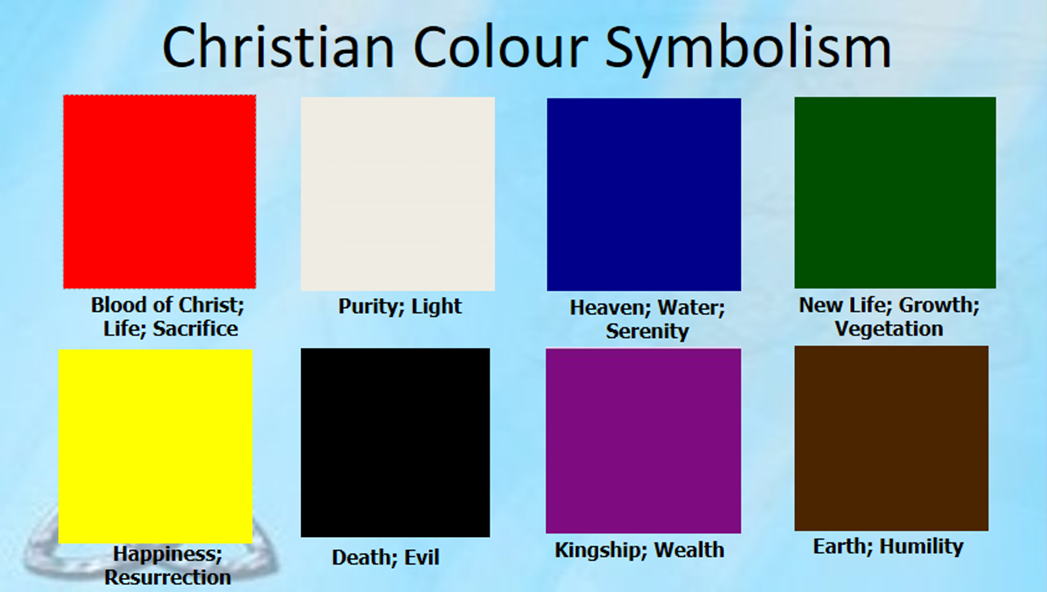 English English English Topic Topic Choose one animal (or you could write about the wild animal you created) and write a non-chronological report about it. Look at this example to help you know what type of features you could write about. Remember to try to include these things to make your reports effective:Include a short introduction to your animalUse scientific/ technical vocabulary to describe your animalUse subtitles to split your information into clear sections e.g. habitat, diet, classification, life cycle, etc.Use a dictionary (online if needed) to check spellingsCheck you’ve got all the full stops and capital letters needed!Use drawings to link to the informationTo find out more information about different animal, try these websites:https://www.natgeokids.com/uk/category/discover/animals/ Choose one animal (or you could write about the wild animal you created) and write a non-chronological report about it. Look at this example to help you know what type of features you could write about. Remember to try to include these things to make your reports effective:Include a short introduction to your animalUse scientific/ technical vocabulary to describe your animalUse subtitles to split your information into clear sections e.g. habitat, diet, classification, life cycle, etc.Use a dictionary (online if needed) to check spellingsCheck you’ve got all the full stops and capital letters needed!Use drawings to link to the informationTo find out more information about different animal, try these websites:https://www.natgeokids.com/uk/category/discover/animals/ Choose one animal (or you could write about the wild animal you created) and write a non-chronological report about it. Look at this example to help you know what type of features you could write about. Remember to try to include these things to make your reports effective:Include a short introduction to your animalUse scientific/ technical vocabulary to describe your animalUse subtitles to split your information into clear sections e.g. habitat, diet, classification, life cycle, etc.Use a dictionary (online if needed) to check spellingsCheck you’ve got all the full stops and capital letters needed!Use drawings to link to the informationTo find out more information about different animal, try these websites:https://www.natgeokids.com/uk/category/discover/animals/ Animals and their characteristicsLook at the file named ‘Picture News at Home’ to explore news about the Black Rhino. (1)Next, open the file named ‘Rhino activities’ to find challenges linked to the picture (2)Now have a go at ‘creating your own wild animal (3)Finally, look at the animal classification sheet (4)What other animals can you find to go into each group (class) of animal?To find out more about animal classification, go to:https://www.bbc.co.uk/bitesize/topics/zn22pv4Animals and their characteristicsLook at the file named ‘Picture News at Home’ to explore news about the Black Rhino. (1)Next, open the file named ‘Rhino activities’ to find challenges linked to the picture (2)Now have a go at ‘creating your own wild animal (3)Finally, look at the animal classification sheet (4)What other animals can you find to go into each group (class) of animal?To find out more about animal classification, go to:https://www.bbc.co.uk/bitesize/topics/zn22pv4Maths Maths Maths Animals and their characteristicsLook at the file named ‘Picture News at Home’ to explore news about the Black Rhino. (1)Next, open the file named ‘Rhino activities’ to find challenges linked to the picture (2)Now have a go at ‘creating your own wild animal (3)Finally, look at the animal classification sheet (4)What other animals can you find to go into each group (class) of animal?To find out more about animal classification, go to:https://www.bbc.co.uk/bitesize/topics/zn22pv4Animals and their characteristicsLook at the file named ‘Picture News at Home’ to explore news about the Black Rhino. (1)Next, open the file named ‘Rhino activities’ to find challenges linked to the picture (2)Now have a go at ‘creating your own wild animal (3)Finally, look at the animal classification sheet (4)What other animals can you find to go into each group (class) of animal?To find out more about animal classification, go to:https://www.bbc.co.uk/bitesize/topics/zn22pv4In maths, we have been learning about tenths and hundredths, linking this to decimals. This week, you can recap this knowledge and start using it to help you understand how to divide by 10. When you divide a number by ten, you are finding a tenth of it. On your place value columns, whenever you divide by 10, the digits move one space to the left, because they are getting 10 times smaller. (Remember, you already know how to multiply be 10 and 100- dividing is the opposite/inverse)
Please follow the links below to practice dividing by 10, as well as exploring other tenths and hundredths learning: https://whiterosemaths.com/homelearning/year-4/  (Focus on Week 1)https://www.bbc.co.uk/bitesize/topics/z36tyrd/articles/z2fkwxshttp://resources.hwb.wales.gov.uk/VTC/phase4_20030829/Mathematics/Keystage2/Numbers/Tenthsandhundre/Introduction/whiteboard2.htmIn maths, we have been learning about tenths and hundredths, linking this to decimals. This week, you can recap this knowledge and start using it to help you understand how to divide by 10. When you divide a number by ten, you are finding a tenth of it. On your place value columns, whenever you divide by 10, the digits move one space to the left, because they are getting 10 times smaller. (Remember, you already know how to multiply be 10 and 100- dividing is the opposite/inverse)
Please follow the links below to practice dividing by 10, as well as exploring other tenths and hundredths learning: https://whiterosemaths.com/homelearning/year-4/  (Focus on Week 1)https://www.bbc.co.uk/bitesize/topics/z36tyrd/articles/z2fkwxshttp://resources.hwb.wales.gov.uk/VTC/phase4_20030829/Mathematics/Keystage2/Numbers/Tenthsandhundre/Introduction/whiteboard2.htmIn maths, we have been learning about tenths and hundredths, linking this to decimals. This week, you can recap this knowledge and start using it to help you understand how to divide by 10. When you divide a number by ten, you are finding a tenth of it. On your place value columns, whenever you divide by 10, the digits move one space to the left, because they are getting 10 times smaller. (Remember, you already know how to multiply be 10 and 100- dividing is the opposite/inverse)
Please follow the links below to practice dividing by 10, as well as exploring other tenths and hundredths learning: https://whiterosemaths.com/homelearning/year-4/  (Focus on Week 1)https://www.bbc.co.uk/bitesize/topics/z36tyrd/articles/z2fkwxshttp://resources.hwb.wales.gov.uk/VTC/phase4_20030829/Mathematics/Keystage2/Numbers/Tenthsandhundre/Introduction/whiteboard2.htmAnimals and their characteristicsLook at the file named ‘Picture News at Home’ to explore news about the Black Rhino. (1)Next, open the file named ‘Rhino activities’ to find challenges linked to the picture (2)Now have a go at ‘creating your own wild animal (3)Finally, look at the animal classification sheet (4)What other animals can you find to go into each group (class) of animal?To find out more about animal classification, go to:https://www.bbc.co.uk/bitesize/topics/zn22pv4Animals and their characteristicsLook at the file named ‘Picture News at Home’ to explore news about the Black Rhino. (1)Next, open the file named ‘Rhino activities’ to find challenges linked to the picture (2)Now have a go at ‘creating your own wild animal (3)Finally, look at the animal classification sheet (4)What other animals can you find to go into each group (class) of animal?To find out more about animal classification, go to:https://www.bbc.co.uk/bitesize/topics/zn22pv4Science- SoundSpellings PEPEREWe are starting a new Science topic based on sound. This week can you investigate how sound is made and what changes the volume and pitch? Use this web link to watch the clips from Brian Cox and try to make your own instrument from things around the house. Make predictions before you make your instrument. Were you right? What might you change next time?https://www.stem.org.uk/resources/elibrary/resource/315610/what-factors-affect-pitch-and-volume-soundCan you discuss with someone at home how you think sounds are made? What changed the volume and pitch with your instrument?'Please see below for a list of Year 4 spellings. We suggest practicing between six and ten words a week.  Encourage your child to use them in a sentence and please check they understand the meaning of each word.If you are not confident with the Year 1/2 words- please focus on these first.I know many of you have been enjoying the Joe Wicks morning PE sessions, so please feel free to continue with these. You could also have a go at creating your own invasion or net and wall game. How could you adjust the rules of a game you already know to create your own game idea? I know many of you have been enjoying the Joe Wicks morning PE sessions, so please feel free to continue with these. You could also have a go at creating your own invasion or net and wall game. How could you adjust the rules of a game you already know to create your own game idea? Year 4 have been learning about ‘The Holy Trinity’ in RE lessons. Below we have attached some images linked to The Trinity. You can use whichever medium you like (e.g. pencil, paint, collage etc) to use the symbols to inspire your own piece of art. AffixesWords ending /er/Rare grapheme phoneme correspondences Less common digraphsDifferent spellings of /sh/2 syllable wordsimportant describe occasion occasionally accident accidentallypotato potatoes busy businessquarter remember considerminutebuild fruit guard guideisland knowledgespecial pressurepromise purposeSpellings of /shun/Polysyllabic words with unstressed consonantsWords ending /ar/Words ending /ear/Suffix -le to -lyPolysyllabicposition mention question possess possessionanswer often strange actual actually material natural variousparticular peculiar popular calendar regularappear disappearprobable probably possible possibly impossibleexercise experience experimentdifficult continue